ПЛАН РАДА                                                                             Наставни предмет: __________                                                                            Разред и одељење: __________Месец: Септембар 	Школска:  2022/2023. год.             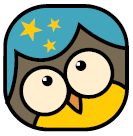 Област/ ТемaИСХОДИ:Ученик ће бити у стању да:ред.бр.часаНаставна јединицаТип часаОблици радаНаставне методеНаставна средстваМеђупредметно повезивањеЕвалуација квалитета испланираногИЗВОЂЕЊЕ МУЗИКЕПева по слуху песме:  Коларићу, панићу; Дуње ранке; Шапутање; ...Учествује у извођењу музичке игре.Музички бонтонО и УОбнављањефронтални, групни, индивидуалнидемонстрација, разговор, усмено излагањеуџбеник,Дигитални уџбеник из музичке културе за трећи разред, музички инструмент, ЦД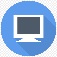 српски језик, физичко и здравствено васпитањеИЗВОЂЕЊЕ МУЗИКЕПева моделе песама иучествује у извођењу музичке игре.Шта знам?О и УОбнављањефронтални, групни, индивидуалнидемонстрација, разговор, усмено излагањеуџбеник,Дигитални уџбеник из музичке културе за трећи разред,музички инструмент, ЦДсрпски језик, физичко и здравствено васпитањеИЗВОЂЕЊЕ МУЗИКЕСамостално и у групи пева песму Шапутање.Препознаје динамичке ознаке и примењује у извођењу.Динамика, обрада песме по слуху: Никола Херцигоња,ШапутањеО фронтални, групни, индивидуалнидемонстрација, разговор, усмено излагањеуџбеник,Дигитални уџбеник из музичке културе за трећи разред, музички инструмент, ЦДсрпски језик, физичко и здравствено васпитањеИЗВОЂЕЊЕ МУЗИКЕСамостално и у групи пева песму Полазак у школу.Препознаје знак за репетицију.Репетиција, обрада песме по слуху: Божидар Станчић,Полазак у школуОфронтални, групни, индивидуалнидемонстрација, разговор, усмено излагањеуџбеник,Дигитални уџбеник из музичке културе за трећи разред, музички инструмент, ЦДсрпски језик, природа и друштвоСЛУШАЊЕ МУЗИКЕПрепозна карактер музичког дела.Слушамо музику:Николај Римски-Корсаков, Бумбаров летО и Уфронтални, групни, индивидуалнидемонстрација,разговор, усмено излагањеуџбеник,Дигитални уџбеник из музичке културе за трећи разред, музички инструмент, ЦДсрпски језик, физичко, ликовна култура, природа и друштво, здравствено васпитање